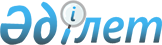 Некоторые вопросы Министерства финансов Республики Казахстан
					
			Утративший силу
			
			
		
					Постановление Правительства Республики Казахстан от 20 января 2001 года N 87 
     Утратило силу - постановлением Правительства РК от 18 сентября 2002 г. N 1031



            В соответствии с Указом Президента Республики Казахстан от 13 
декабря 2000 года N 507  
 U000507_ 
  "О реорганизации, упразднении и 
образовании отдельных государственных органов Республики Казахстан" 
Правительство Республики Казахстан постановляет: 




            1. Образовать Комитет по государственным закупкам Министерства 
финансов Республики Казахстан с передачей ему функций и полномочий 
упраздненного Агентства Республики Казахстан по государственным закупкам. 




            2. Установить, что Комитет по государственным закупкам Министерства 
финансов Республики Казахстан является уполномоченным органом по 
регулированию процесса государственных закупок. 




            3. Утвердить прилагаемое Положение о Комитете по государственным 
закупкам Министерства финансов Республики Казахстан.




            4. Внести в постановление Правительства Республики Казахстан от 11 
января 2000 года N 48  
 P000048_ 
  "Об утверждении Положения о Министерстве 
финансов Республики Казахстан" (САПП Республики Казахстан, 2000 г., N 2, 
ст. 20) следующие изменение и дополнения:




            в Положении о Министерстве финансов Республики Казахстан (Минфин), 
утвержденном указанным постановлением: 




            абзац второй пункта 1 дополнить словами "Комитет по государственным 
закупкам"; 




            пункт 10 дополнить подпунктом 10-1) следующего содержания:          
"10-1) координация и мониторинг процесса государственных закупок"; 




            в пункте 11: 




            подпункт 10) дополнить словами "государственных закупок"; 




            подпункт 38) изложить в следующей редакции: 




            "38) координация и мониторинг процесса государственных закупок"; 
пункт 12 дополнить подпунктом 15-1) следующего содержания:




            "15-1) осуществлять контроль за организацией и проведением          
государственных закупок". 




            5. Признать утратившими силу:  




            1) постановление Правительства Республики Казахстан от 26 марта 1999 
года N 304  
 P990304_ 
  "Об Агентстве Республики Казахстан по государственным 
закупкам" (САПП Республики Казахстан, 1999 г., N 10, ст 90); 




            2) пункт 6 изменений и дополнений, которые вносятся в некоторые 
решения Правительства Республики Казахстан, утвержденных постановлением 
Правительства Республики Казахстан от 2 августа 1999 года N 1093  
 P991093_ 
  
"О внесении изменений и дополнений в некоторые решения Правительства 
Республики Казахстан" (САПП Республики Казахстан, 1999 г., N 40, ст. 343); 




            3) постановление Правительства Республики Казахстан от 14 февраля 
2000 года N 234  
 P000234_ 
  "О внесении изменений и дополнений в 
постановление Правительства Республики Казахстан от 26 марта 1999 года N 
304" (САПП Республики Казахстан, 2000 г., N 7, ст. 85). 




            6. Министерству финансов Республики Казахстан в установленном 
законодательством порядке внести предложения о приведении ранее принятых 
решений Правительства Республики Казахстан в соответствие с настоящим 
постановлением. 




            7. Настоящее постановление вступает в силу со дня подписания. 





     Премьер-Министр
   Республики Казахстан

                                       Утверждено                          



                             постановлением Правительства                  
                                  Республики Казахстан                     
                              от 20 января 2001 года N 87











                                              Положение




                о Комитете по государственным закупкам




              Министерства финансов Республики Казахстан








                            1. Общие положения








            1. Комитет по государственным закупкам Министерства финансов 
Республики Казахстан (далее - Комитет) является ведомством в пределах 
компетенции Министерства финансов Республики Казахстан, осуществляющим 
специальные исполнительные и контрольно-надзорные функции, а также 
межотраслевую координацию процесса государственных закупок товаров, работ 




и услуг. 
      2. Комитет осуществляет свою деятельность в соответствии с  
 K951000_ 
  
Конституцией, законами Республики Казахстан  
 Z970163_ 
  , актами Президента и 
Правительства Республики Казахстан, иными нормативными правовыми актами, а 
также настоящим Положением. 
      3. Комитет является юридическим лицом в организационно-правовой 
форме государственного учреждения, имеет печать и штампы со своим 
наименованием на государственном языке, бланки установленного образца. 
      Комитет вступает в гражданско-правовые отношения от собственного 
имени. 
      Комитет имеет право выступать стороной гражданско-правовых отношений 
от имени государства, если он уполномочен на это в соответствии с 
законодательством. 
      4. Комитет по вопросам своей компетенции в установленном 
законодательстве порядке издает приказы, которые имеют обязательную силу 
на всей территории Республики Казахстан. 
      5. Лимит штатной численности Комитета утверждается Правительством 
Республики Казахстан. 
      6. Юридический адрес Комитета: 
      473000, город Астана, улица Ауэзова, 126. 
      7. Полное наименование Комитета - государственное учреждение 
"Комитет по государственным закупкам Министерства финансов Республики 
Казахстан". 
      8. Настоящее Положение является учредительным документом Комитета. 
      9. Финансирование деятельности Комитета осуществляется только из 
республиканского бюджета. 
      Комитету запрещается вступать в договорные отношения с субъектами 
предпринимательства на предмет выполнения обязанностей, являющихся 
функциями Комитета. 
      В случае предоставления законодательными актами Комитету прав по 
осуществлению деятельности, приносящей доходы, то доходы, полученные от 
такой деятельности, направляются в доход республиканского бюджета. 
     
              2. Основные задачи, функции и права Комитета
     
      10. Основными задачами Комитета являются: 
      1) координация и мониторинг процесса государственных закупок; 
      2) осуществление контроля за соблюдением участниками государственных 
закупок законодательства Республики Казахстан о государственных закупках; 
      3) разработка нормативной правовой базы, регулирующей процессы 
государственных закупок. 
      11. Комитет в установленном законодательством порядке осуществляет 
следующие функции: 
      1) координация и мониторинг процесса государственных закупок; 
      2) разработка проектов нормативных правовых актов, регулирующих 
вопросы государственных закупок, и принятие их в пределах своей 
компетенции; 
      3) разработка и утверждение в пределах своей компетенции 
методических материалов по проведению государственных закупок; 
      4) осуществление контроля за порядком проведения государственных 
закупок товаров, работ и услуг, утвержденным Правительством Республики 
Казахстан; 
      5) определение порядка составления и представления отчетности по 
вопросам государственных закупок; 
      6) оказание методической и организационной помощи заказчикам по 
вопросам проведения государственных закупок: 
      7) анализ номенклатуры и объемов закупаемых товаров, работ и услуг, 
сформированных заказчиками; 
      8) анализ практики применения законодательства Республики Казахстан 
в сфере государственных закупок и разработка предложений по его 
совершенствованию; 
      9) иные функции, возложенные на него законодательством. 
      12. Для решения поставленных задач и осуществления функций Комитет 
имеет право в установленном законодательством порядке: 
      1) запрашивать и получать отчетность, информацию и материалы от 
заказчиков о проведенных государственных закупках, в том числе о закупках, 
осуществленных за счет средств государственных внешних займов и грантов; 
      2) в пределах своей компетенции принимать обязательные для 
исполнения заказчиками решения по вопросам организации и проведения 
государственных закупок; 
      3) контролировать организацию и проведение государственных закупок; 
      4) в случае нарушения процедур государственных закупок инициировать 
пересмотр результатов конкурсов либо проведение повторных конкурсов; 
      5) проверять достоверность представленных отчетных данных; 
      6) привлекать для проведения экспертиз и консультаций специалистов 
центральных и местных исполнительных органов на безвозмездной основе, а 
специалистов, не являющихся государственными служащими, на платной основе; 
      7) сотрудничать в пределах своей компетенции с организациями 
иностранных государств и международными организациями; 
      8) осуществлять иные права в соответствии с законодательством. 
     
               3. Имущество Комитета
     
      13. Комитет имеет на праве оперативного управления обособленное 
имущество. 
      14. Имущество, закрепленное за Комитетом, относится к 
республиканской собственности. 
      15. Комитет не вправе самостоятельно отчуждать или иным способом 
распоряжаться закрепленным за ним имуществом. 
      Комитету может быть предоставлено право распоряжения имуществом в 
случаях и в пределах, установленных законодательством. 
     
               4. Организация деятельности Комитета 
     





            16. Комитет возглавляет Председатель, назначаемый на должность и 
освобождаемый от должности Правительством Республики Казахстан по 
представлению Министра финансов Республики Казахстан. 




            Председатель имеет двух заместителей, назначаемых на должности и 




освобождаемых от должности Министром финансов Республики Казахстан по 
представлению Председателя Комитета. 
      Сноска. В пункт 16 внесены изменения - постановлением Правительства 
РК от 12 июня 2001 г. N 813  
 P010813_ 
  . 
      17. Председатель организует и руководит работой Комитета и несет 
персональную ответственность за выполнение возложенных на Комитет задач и 
осуществление им своих функций. 
      18. В этих целях Председатель:
      1) определяет обязанности и полномочия своих заместителей и 
руководителей структурных подразделений Комитета; 
      2) в соответствии с законодательством назначает на должности и 
освобождает от должностей работников Комитета; 
      3)в установленном законодательством порядке налагает дисциплинарные 
взыскания на работников Комитета;
      4) подписывает приказы;
      5) утверждает положения о структурных подразделениях Комитета;
      6) представляет Комитет в государственных органах и иных 
организациях; 
      7) осуществляет иные полномочия в соответствии с 
законодательством.
<*>

      Сноска. В пункт 18 внесены изменения - постановлением Правительства 
РК от 12 июня 2001 г. N 813   
 P010813_ 
  .
      19. Во время отсутствия Председателя его обязанности исполняет один 
из заместителей, уполномоченный Председателем.  
      Сноска. Пункт 19 - в редакции постановления Правительства РК от 12 
июня 2001 г. N 813   
 P010813_ 
  .
     
               5. Реорганизация и ликвидация Комитета
     
     20. Реорганизация и ликвидация Комитета осуществляется в соответствии 
с законодательством.
     
     
(Специалисты: Склярова И.В.,
              Мартина Н.А.)                    
      
      
      
      


					© 2012. РГП на ПХВ «Институт законодательства и правовой информации Республики Казахстан» Министерства юстиции Республики Казахстан
				